How alert you feel affects your brain’s ability to process sensory input. Identifying your own or your child’s arousal state and learning/teaching them how to self-regulate (how to change how alert they feel) can massive help reduce sensory seeking behaviour which can be challenging at times. 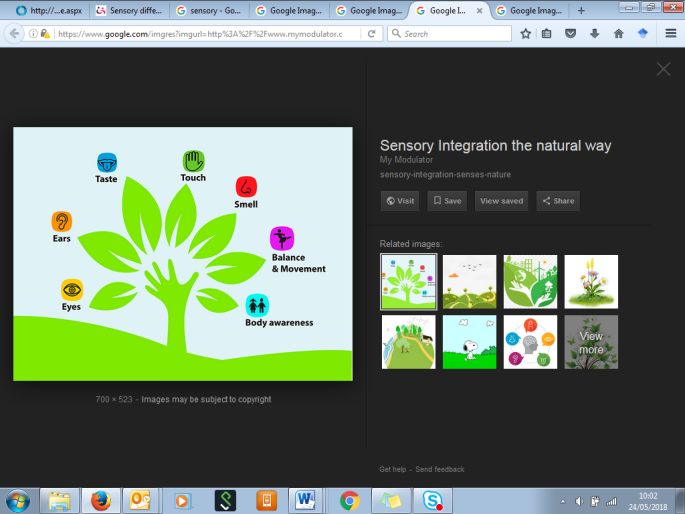 Children with sensory processing difficulties are generally placed into two categories. The child is OVER or UNDER responsive to stimulation such as from sight, sound, touch, movement etc. For a child with sensory issues, processing the feelings of being hot or cold, tired, hungry, or exposed to lights and sound can be challenging and overwhelming. Intolerance to textures and certain clothingIntolerance to certain noises or loud noisesFood textures and colours causing extreme responsesDifficulty using fine motor skills: using pens or buttons on clothing Difficulty with change or transitions from one place or activity to anotherClumsiness: bumping into things or peopleBE AWARE. Look at the environment to see if it is creating difficulties. Can you change anything? BE CREATIVE. Think of some positive sensory experiences. Things that your child enjoys or that seem to calm them.BE PREPARED. Tell your child about possible sight, noise, taste etc. they may experience in different environments. 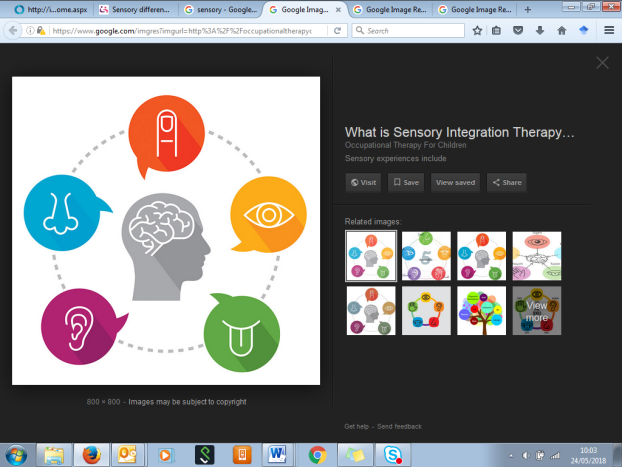 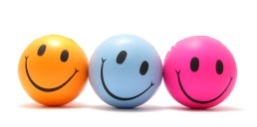 Some useful websites: http://www.autism.org.uk/about/behaviour/sensory-worldhttps://www.youtube.com/watch?v=gLrTRUGXUz4&feature=youtu.be&t=3: Managing sensory problems - University of Leicester video (also in other languages). Some useful Books:Laurie, C. (2014) Sensory Strategies London: The National Autistic SocietyHigashida, Naoki (2014) The Reason I Jump: One boy’s voice from the silence of autism. Sceptre Grandin, T. (2006) Thinking in Pictures. Bloomsbury PublishingOVER-sensitiveUNDER-sensitiveTasteE.g. strong tasting foods or textures or colour As long at the child is getting a varied diet this is not a problemGradually introduce new food with a reward As long at the child is getting a varied diet this is not a problem Gradually introduce new food with a rewardTouchE.g. extreme pain threshold,  smears their poo,  chews everything, extreme response to touch  Offer clothes without labels, long/short selves. Warning the child if you are about to touch themRemembering that a hug may be painful rather than comforting Gradually introduce new textures with a rewardFor smearing, offering alternatives to handle with similar textures, such as jelly, or cornflour and water For chewing, offering chew toys, straws or hard sweetsAlso can wear Lycra clothing underneath clothes Weighted blankets BalanceE.g. enjoys/hates to rock, swing, spin or car journeys.Break down activities into small, more easily manageable steps and using visual cues (things that they can see) such as a finish line.Using a rocking horses, swings, roundabouts, seesaw or catching a ball Body awarenessE.g. knowing where our bodies are in space, and how different body parts are moving.Give longer to do fine motor actives such as doing up buttons, shoe laces and writing.Offer 'fine motor' activities like lacing boards, picking up things with washing pegs, threading beads or penne pasta onto stringPut furniture around the edge of a room Weighted blankets to provide deep pressureThe 'arm's-length rule' to judge personal space - this means standing an arm's length away from other people